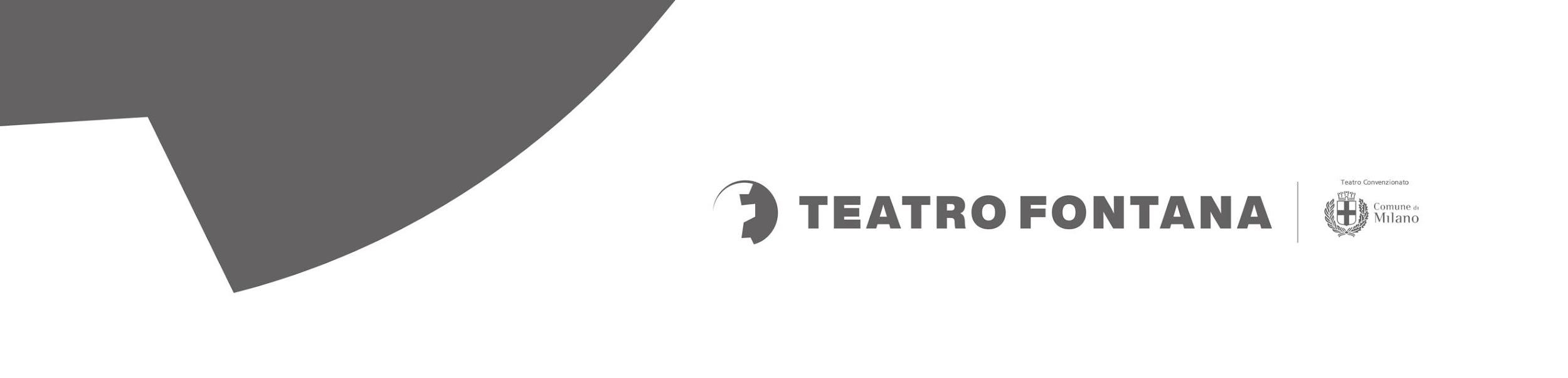 ACCORDO DI CONVENZIONERiduzione sul biglietto intero, da 23 a 12 euro per gli spettacoli di prosa serale e da 19 a 12 euro per la rassegna di nuova drammaturgia ITACA.Gli over 65 e gli under 14, presentando in cassa un documento, avranno diritto a un’ulteriore riduzione pari a 11,00 euro per gli spettacoli in serale. Abbonamento 10 ingressi a 110 euro anziché 130.Su nessuna tariffa verrà applicato il servizio di prenotazione e prevendita.Modalità di prenotazione e ritiro:per usufruire della convenzione sarà necessario presentare in biglietteria la tessera dell’associazione o documento equivalente al momento dell’acquisto.  È fortemente consigliata la prenotazione chiamando il numero 02 69015 733 o scrivendo una mail all’indirizzo biglietteria@teatrofontana.itSi prega gentilmente di segnalare la presenza della riduzione al momento della prenotazione . La presente convenzione ha validità per tutta la stagione teatrale 2023/2024 (settembre/giugno) fatta esclusione per la sera di Capodanno.La presente convenzione è estendibile ad un massimo di 3 accompagnatori.TEATRO FONTANAVia Gian Antonio Boltraffio 21, 20159 MilanoInfo e prenotazioni lunedì / venerdì dalle ore 9.30 alle ore 18.00tel_________________+39 02 69 01 57 33e-mail______________ fontana.teatro@elsinor.netRitiro biglietti lunedì / venerdì dalle ore 15.00 alle ore 18.00La biglietteria apre due ore prima dell’inizio dello spettacolo.Ritiro entro 45 minuti prima dell’inizio dello spettacolo.La referente dei biglietti in convenzione è Martina Parentimartina.parenti@elsinor.net02.69015733